Súťaž vo varení gulášu 08.09.2018v Štitároch Súťaže vo varení gulášu sa stali už vo všetkých obciach a mestách takmer tradíciou.  Nečudo, veď v uponáhľanom živote je potrebné sa trochu zastaviť a aj sa zabaviť . A práve cieľom tejto súťaže bolo, aby sa naši občania stretli so svojimi známymi ,kamarátmi ako aj s rodinou . Obec usporiadala v sobotu 8. septembra 2018 tradičnú súťaž vo varení gulášu, kde sa prihlásilo 24 domácich družstiev, jedno medzinárodné družstvo, ktoré sa skladalo z Taliana, Buľhara, Rusa, Španiela a Slováka a jedno družstvo zo Sládkovičova Klobáskový klub Sládkovičovo.Aj tento rok nám prialo krásne slnečné počasie počas celého dňa.Pri Spoločenskom dome sa už od skorého rána pripravovali súťažiace družstvá s výzdobou samotných stánkov a ich okolia.Pri varení pomáhali aj deti, preto boli pre ich rozptýlenie zabezpečené 2 obrovské nafukovacie šmýkačky.V rámci súťaže sa konala aj obľúbená súťaž v rýchlosti pití piva ,ktorej víťazom sa stal člen z družstva HOOYEAR, ktorý dokázal vypiť 0,5 l piva za   neuveriteľných 7,85 sekúnd . Vyhodnotenie  súťaže vo varení gulášu sa uskutočnilo o 17.00 hod. päťčlennou porotou , ktorá sa skladala zo starostov okolitých obcí na čele s odborníkom - gurmánom starostom z Balogu nad Ipľom.Za najlepší guláš vyhlásila družstvo : Renátky Godárovej, ktorá si odniesla domov súdok na kapustu, na druhom mieste sa umiestnilo družstvo Moriaci –Ladislav Péli, a tretím víťazom bolo družstvo Drevovýroba –Süttő Gabriel. Ani jedno družstvo  neodišlo naprázdno, každý si odniesol cenu, ktorú venovala obec. Obec zaviedla už druhý rok aj ocenenie družstiev odznakmi o súťaži vo varení gulášu v Štitároch a prvé tri miesta odznakom kovovej varešky. Akcia spontánne prerástla do príjemnej zábavy do neskorých večerných hodín. Na spríjemnenie nálady hral DJ Pajo.Lacenová Erika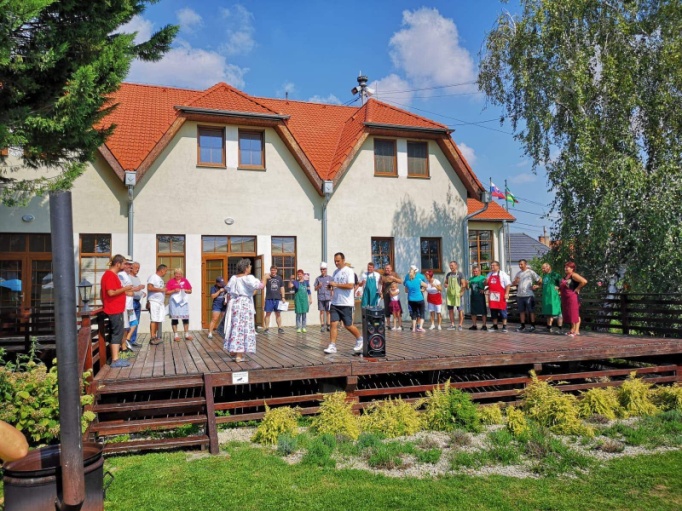 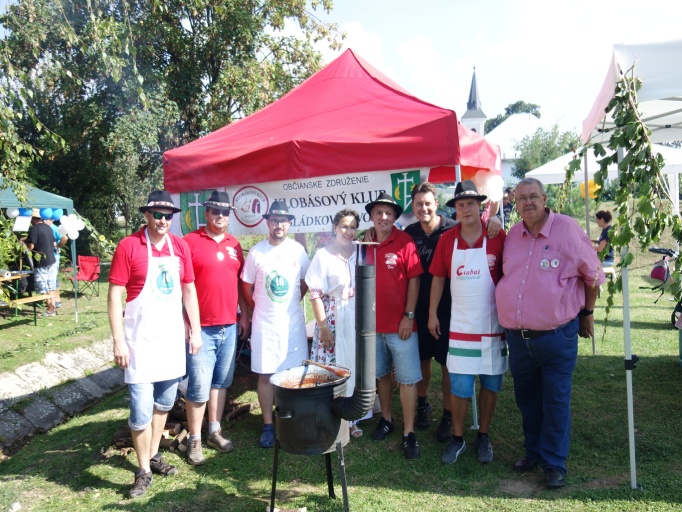 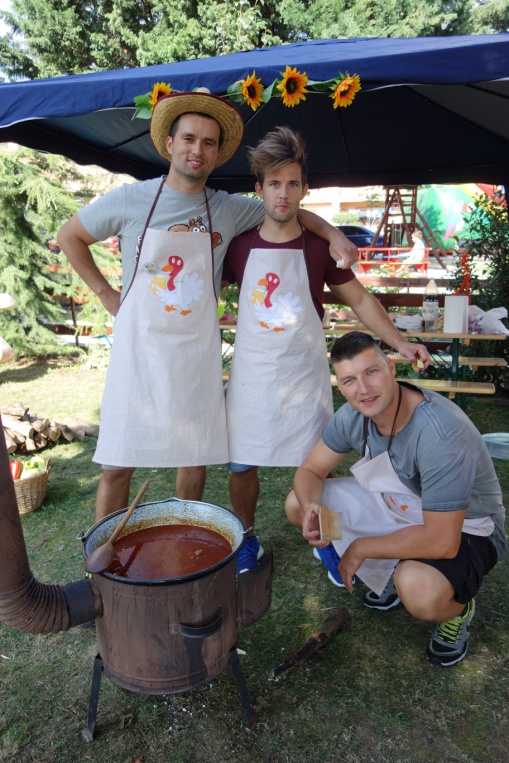 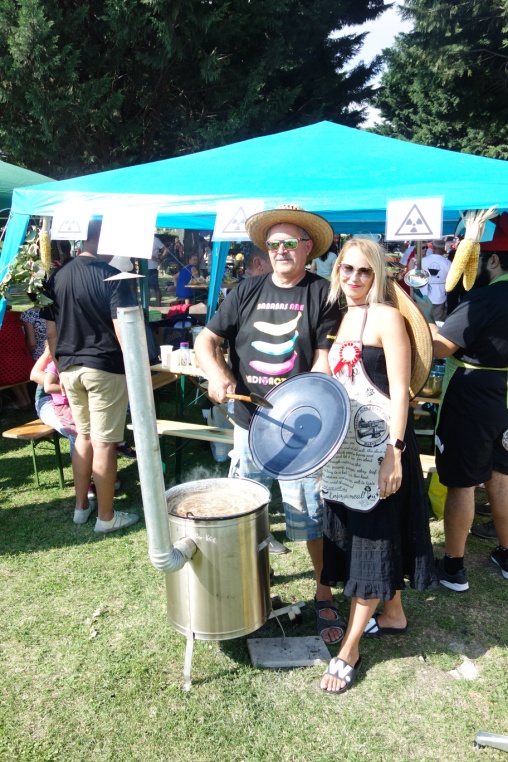 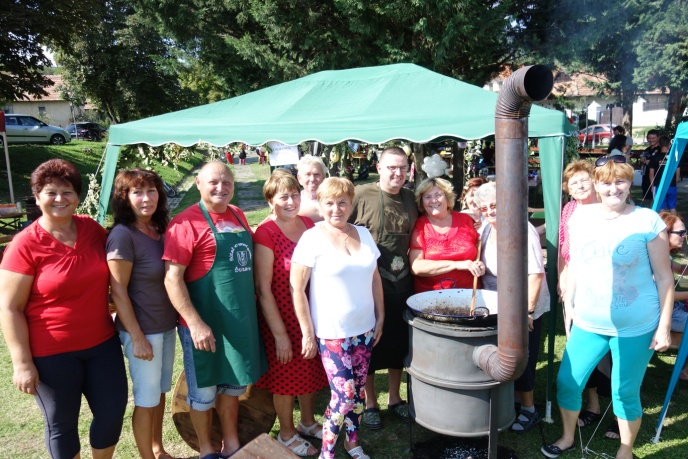 